                                                        Ежемесячная газета                        ГБОУ ООШ с. Покровка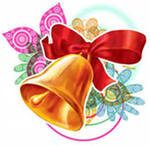                №5         февраль	2016г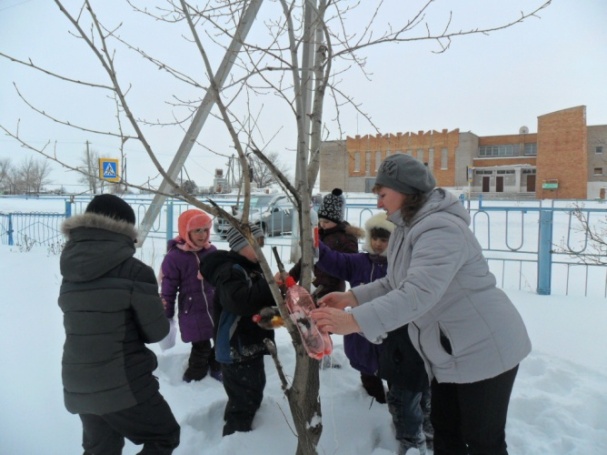 ПОМОГИ ПТИЦАМ!Зима для птиц – тяжёлое время года, и человек может выручить своих пернатых друзей. Ребята из кружка «Юный эколог»» вместе с руководителем Бусаргиной Н.В. решили помочь птицам пережить суровую зиму. Они соорудили кормушки (из пластиковых бутылок и коробок из-под сока) и развесили их на  пришкольной территории. В течение всей зимы ребята приносят корм и наблюдают за пернатыми гостями.Покормите птиц зимой!Мой папа – самый лучший!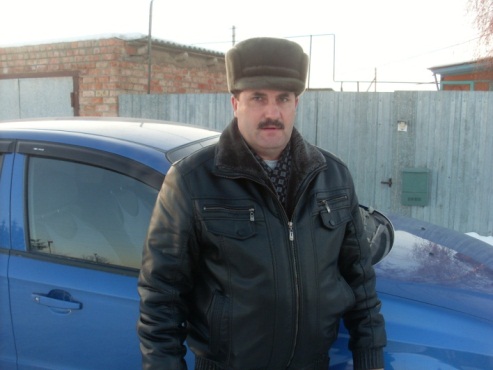 «Здоровому – всё здорово!»     Здоровье – неоценимое счастье в жизни любого человека. Каждому из нас присуще желание быть сильным и здоровым, сохранить как можно дольше подвижность, энергию и достичь долголетия.     15 февраля в начальных классах нашей школы прошёл урок Здоровья.     На уроке  каждый класс представлял отдельную команду. Ребята подготовили названия, девизы, эмблемы.Все команды приняли активное участие в конкурсах и  были награждены грамотами за активное участие.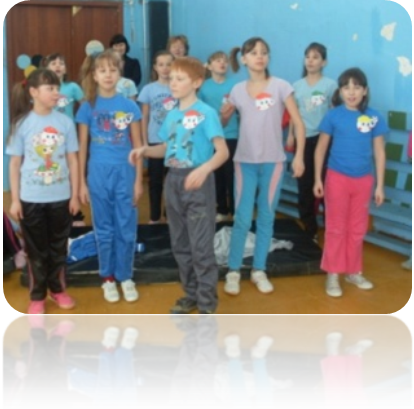 Надеемся, что встреча не прошла даром, и ребята многое почерпнули из неё. Ведь «Здоров будешь – всё добудешь!» 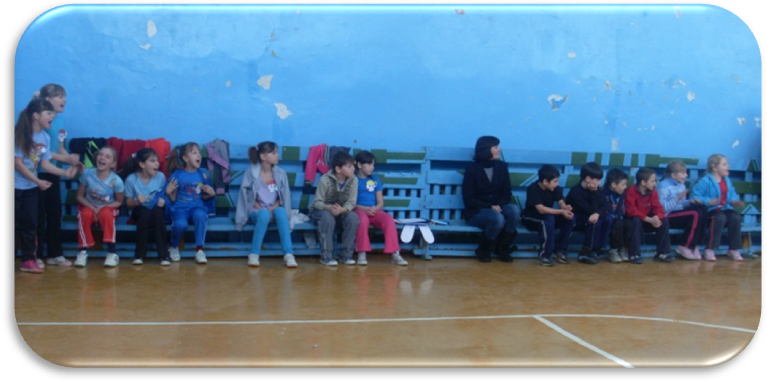 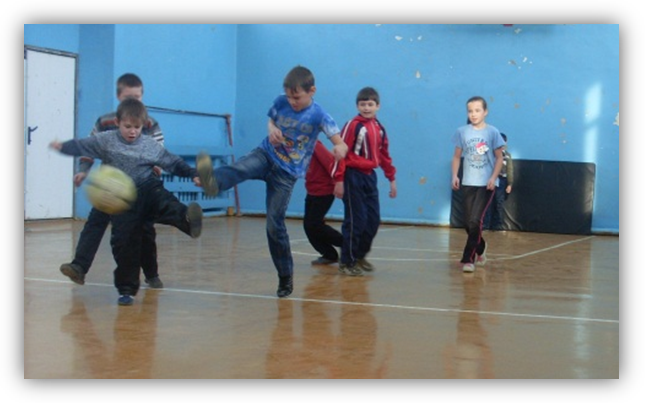 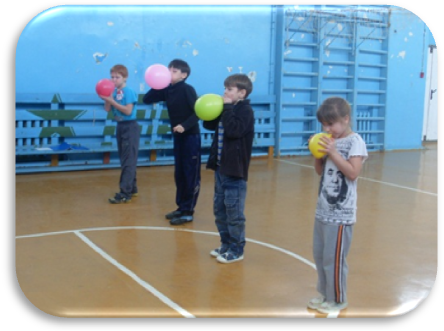 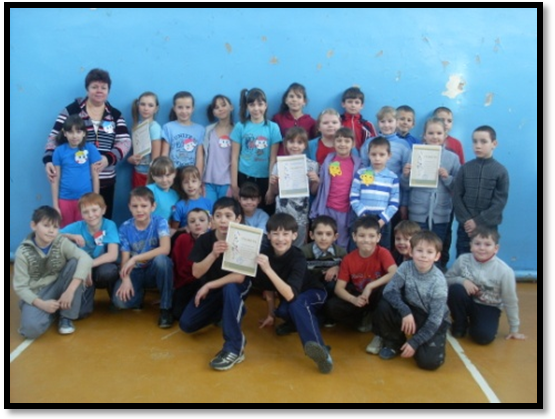 Экскурсия в музей АлабинаКраткая история музея Алабина:         Музей Алабина в Самаре – один из старейших музеев в Поволжье. Создан он был в 1886 году  по инициативе главы города Петра Владимировича Алабина. Предложенный им проект публичного музея создавался в честь императора Александра II. Свое современное название музей Алабина получил только в 1993 году.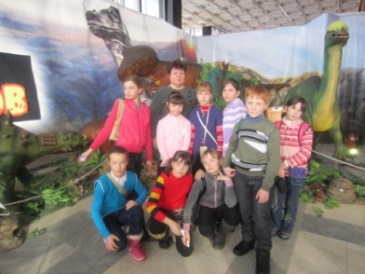      В феврале ученики 4 и 6 классов нашей школы посетили Самарский областной историко-краеведческий музей имени П.В.Алабина. Ребята вместе со своими классными руководителями: Маркеловой Г.М. и Стерликовой Т.Ю. побывали на выставке динозавров. Хищные и травоядные животные, жившие миллионы лет тому назад, очень удивили и в то же время порадовали ребят. А звуковые и световые эффекты придали ещё больше интереса к выставке. Нашему вниманию были представлены такие виды динозавров: пахицефалозавр, пситтакозавр, дакентрур, стегозавр, вулканодон, анкилозавр, эдмонтозавр, спинозавр и другие.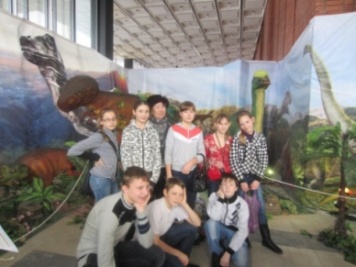      Кроме выставки динозавров ребята побывали в комнате кривых зеркал, осмотрели достопримечательности музея.       Наша поездка очень понравилась ребятам, и запомнится она надолго. Мы и спорт!                Трудно переоценить всю пользу лыжного спорта. Лыжи – 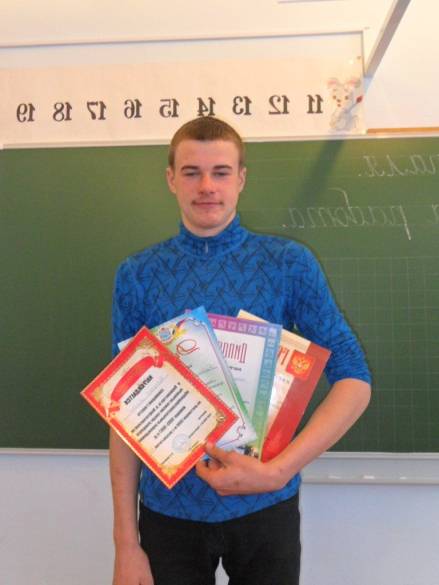 отличный способ оздоровления организма и отличный стимул для сохранения бодрости духа.ЛЫЖНЫЕ ГОНКИ9 февраля на базе оздоровительного лагеря «Дружба» состоялись соревнования по лыжным гонкам. Отлично выступил  ученик нашей школы  – Кавтасьев  Алексей. Он занял призовое первое место. Поздравляем его с победой! Специальным призом был удостоен самый юный участник лыжного первенства наш третьеклассник – Герасимчук Владимир             14 февраля состоялось Первенство муниципального района  Нефтегорский  по лыжным гонкам.           В общекомандном зачёте учащиеся ГБОУ ООШ с. Покровка заняли I место.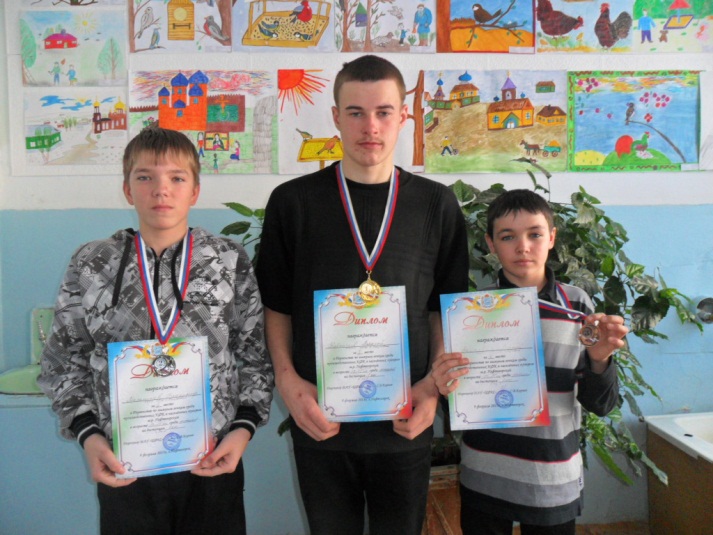     Хочется отметить наших ребят и поблагодарить их.Кавтасьев Алексей - 1 место, Мельников Владимир – 1 место, Пашкевич Андрей – 1 место, Городов Руслан - 2 место, Егоров Владимир – 2 место, Бурнаева Анастасия – 2 место, Чижевич Никита – 3 место, Шпакова Елена – 3 место, АльжановаАриана – 3 местоМолодцы, ребята! Поздравляем ВАС!Февраль. Причудлива картина,
На замороженном окне,
Но день Святого Валентина,
Напоминает о весне.
Влюблённость в воздухе витает,
Повсюду радость, счастье, смех,
И зимний снег, как в марте, тает,
И на душе тепло у всех.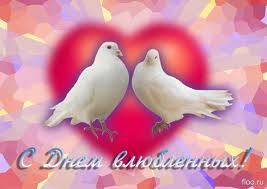 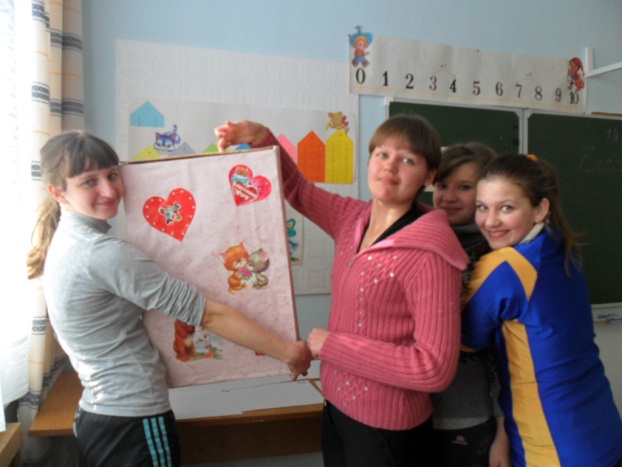 Легенда  Есть несколько легенд, которые объясняют, почему 14 февраля люди празднуют день всех влюбленных. Одна из них - такая... 
В III веке нашей эры, в 269 году, император Древнего мира Клавдий запретил своим легионерам жениться, чтобы семья не отвлекала их от ратных подвигов. Но нашелся священник , который соглашался обвенчать всех желающих - вопреки закону. Когда Клавдий узнал об этом, он велел схватить священника и бросить его в тюрьму. 14 февраля его казнили.
    Легенда говорит также, что Валентин, сидя в тюрьме, писал записки дочери тюремщика. Поэтому уже через 200 лет после смерти отца Валентина римляне в память о нем стали 14 февраля каждого года писать записки своим любимым - валентинки. 
 Сейчас праздник Святого Валентина отмечается во всем мире. 
Дарить в день святого Валентина, конечно же, нужно валентинки - записки с шуточными стихами и пожеланиями (по традиции, их не подписывают, а почерк стараются изменить: считается, что адресат должен сам догадаться, кто прислал валентинку). Даритедругдругувалентинки!Поздравляем февральских именинников :Бусаргина Полина, Лихачев Сергей, Фомин Никита, Егоров Вова, Кечин Андрей, Комарова Анастасия, Мельникова Марина, Никонов Дима